Bibliography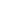 Aly, O. (2008, October 21). The Affect Of Social Networking Websites on Today's Youth. In Yahoo Voices. Retrieved November 28, 2011, from http://voices.yahoo.com/the-affect-social-networking-websites-todays-2043808.html?cat=35Anderson, J., & Rainie, L. (2010, July 2). In The future of social relations . Retrieved December 2, 2011, from http://pewinternet.org/Reports/2010/The-future-of-social-relations/Overview.aspxBauerlein, M. (2009). The Dumbest Generation. New York, NY: Penguin Group. Boase, J., Horriga, J., Rainie, L., & Wellman, B. (2006, January 25). The Strength of Internet Ties . In Pew Internet. Retrieved December 8, 2011, from http://pewinternet.org/Reports/2006/The-Strength-of-Internet-Ties/01-Summary-of-Findings.aspxBoyd, D. (2007). Retrieved from http://www.danah.org/papers/WhyYouthHeart.pdfBoyd, D. (2006, February 19). In Socializing Digitally. Retrieved December 4, 2011, from http://www.receiver.vodafone.com/18-socializing-digitallyErikson's stages of psychosocial development (n.d.). In Wikipedia. Retrieved December 6, 2011, from http://en.wikipedia.org/wiki/Erikson%27s_stages_of_psychosocial_development#Identity_vs._Role_Confusion_.28Adolescence.2C_12_to_19_years.29Frail, N. (2010, May 3). In The Beacon: Online social networking benefits youth, study says. Retrieved December 6, 2011, from http://www.wilkesbeacon.com/news/online-social-networking-benefits-youth-study-says-1.826458?pagereq=2Greene, I. (2011, October 24). I m :( - Facebook and other social networking sites may cause stress among teens. In Twin Cities                Daily Planet. Retrieved December 3, 2011, from http://www.tcdailyplanet.net/news/2011/10/24/i-m-facebook-and-other-              social-networking-sites-may-cause-stress-among-teens Hepburn, A. (2011, January 18). Digitalbuzz.com. Retrieved from http://www.digitalbuzzblog.com/facebook-statistics-stats-facts-   2011/Irvine, M. (2007, January 8). Survey illuminates teen social networks. In USA Today. Retrieved December 11, 2011, from http://www.usatoday.com/tech/news/2007-01-08-teen-networks_x.htmIto, M., Horst, H., Bittanti, M., Boyd, D., Herr-Stephenson, B., Lange, P. G., & Pascoe, C. (2008, November). Living and Learning with New. In Digital Youth. Retrieved December 4, 2011, from http://digitalyouth.ischool.berkeley.edu/files/report/digitalyouth-TwoPageSummary.pdf Jones, G. (2009). Youth. Cambridge: Polity Press.LaMotta, L. (2011, May 03). Forbes.com. Retrieved from http://www.forbes.com/fdc/welcome_mjx.shtmlLenhart, A., & Madden, M. (2007, January 7). Teens and Social Networking. Retrieved December 11, 2011, from http://www.scribd.com/doc/15002/Teens-and-Social-Networking-PEW-Internet-2007Lenhart, A., Madden, M., Smith, A., Purcell, K., Zickuhr, K., & Rainie, L. (2011, November 9). Teens, kindness and cruelty on social network sites . In Pew Internet. Retrieved December 2, 2011, from 1 http://pewinternet.org/Reports/2011/Teens-and-social-media/Summary.aspxMannheim, J. K. (2011, january 17). Medline plus. Retrieved from http://www.nlm.nih.gov/medlineplus/ency/article/002003.htm Marc. (2011). Retrieved from http://aap.org/advocacy/releases/socialmedia2011.htmNicole, K. (2009, January 2). Facebook Teens: Wild, Crazy and Busted. In All Facebook. Retrieved December 4, 2011, from http://www.allfacebook.com/facebook-teens-wild-crazy-and-busted-2009-01O'Keeffe, G., & Clarke-Pearson, K. (2011, March 28). Clinical Report--The Impact of Social Media on Children, Adolescents, and Families. In Pediatrics. Retrieved November 11, 2011, from http://pediatrics.aappublications.org/content/early/2011/03/28/peds.2011-0054.full.pdf+htmlPamoukaghlian, V. (2011, 01 7). Social network addiction – a scientific no man’s land? [Web log message]. Retrieved from             http://brainblogger.com/2011/01/07/social-network-addiction-a-scientific-no-mans-land/
ibliograpohy
 networking site. Rainie, L., & Anderson, J. (2010, July 9). In Millennials will make online sharing in networks a lifelong habit . Retrieved November 11, 2011, from http://pewinternet.org/Reports/2010/Future-of-Millennials/Overview.aspx?r=1Rigby, B. (2007, June 21). Why Youth (Heart) Social Network Sites. MV Reading Notes. In Mobilizing Youth. Retrieved December 8, 2011, from 2 http://blog.mobilevoter.org/2007/06/why-youth-heart.html Sunstein, C. (2011). Is the internet really a blessing for democracy?. Retrieved from http://bostonreview.net/BR26.3/sunstein.phpSydell, L. (2011). Social media is positive experience for teens. Retrieved from http://www.npr.org/2011/11/09/142166055/teen-                  study-social-media-is-positive-experienceTeens & Social Networks Study . (2010, June). Retrieved December 9, 2011, from http://www.scribd.com/doc/33751159/Teens-Social-Networks-Study-June-2010Tanner, L. (2011, March 28). Facebook may cause depression in teens. . Retrieved from http://www.lvrj.com/news/facebook- may-cause-depression-in-teens-118772449.htmlThompson, C. (2008, September 5). Brave New World of Digital Intimacy . In New York Times. Retrieved December 4, 2011, from http://www.nytimes.com/2008/09/07/magazine/07awareness-t.htmlVivo, M. (n.d.). What teens are really doing online. Retrieved from http://www.byparents-forparents.com/parenting/what-teens-  are-really-doing-online.htm (2011). Mean teens online: Most ignore them or defend victim - study. Retrieved from            http://digitallife.today.msnbc.msn.com/_news/2011/11/08/8705400-mean-teens-online-most-ignore-them-or-defend